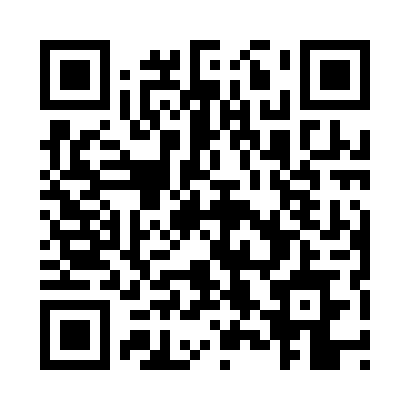 Prayer times for Amieira, PortugalWed 1 May 2024 - Fri 31 May 2024High Latitude Method: Angle Based RulePrayer Calculation Method: Muslim World LeagueAsar Calculation Method: HanafiPrayer times provided by https://www.salahtimes.comDateDayFajrSunriseDhuhrAsrMaghribIsha1Wed4:496:321:286:238:2510:022Thu4:486:311:286:238:2610:033Fri4:466:291:286:248:2710:044Sat4:446:281:286:248:2810:065Sun4:436:271:286:258:2910:076Mon4:416:261:286:268:3010:097Tue4:406:251:286:268:3110:108Wed4:386:241:286:278:3210:119Thu4:366:231:286:278:3310:1310Fri4:356:221:286:288:3410:1411Sat4:336:211:286:288:3510:1612Sun4:326:201:286:298:3610:1713Mon4:306:191:286:298:3710:1814Tue4:296:181:286:308:3810:2015Wed4:286:171:286:308:3910:2116Thu4:266:161:286:318:4010:2317Fri4:256:151:286:318:4110:2418Sat4:246:141:286:328:4210:2519Sun4:226:141:286:328:4210:2720Mon4:216:131:286:338:4310:2821Tue4:206:121:286:338:4410:2922Wed4:196:111:286:348:4510:3023Thu4:176:111:286:348:4610:3224Fri4:166:101:286:358:4710:3325Sat4:156:091:286:358:4810:3426Sun4:146:091:286:368:4810:3527Mon4:136:081:296:368:4910:3728Tue4:126:081:296:378:5010:3829Wed4:116:071:296:378:5110:3930Thu4:106:071:296:388:5110:4031Fri4:096:061:296:388:5210:41